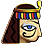 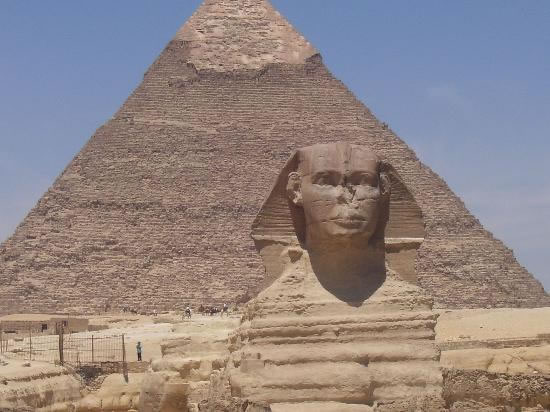         Interesting facts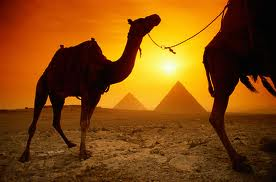 